ALTERNATIVT FÖRSLAGSvar på motion av Anne Rapinoja (V) och Tommy Josefsson (V): Motion: Byggnader påverkar både människor och miljö[Beslutets innebörd ska framgå i klartext och vara utformat som om nämnden redan hade fattat beslutet. Syftet är att texten ska kunna flyttas över direkt till protokollet.Beslutet ska kunna förstås separat utan att behöva läsas tillsammans med bilagor och därför får formuleringar såsom ”nämnden beslutar i enlighet med föreliggande förslag”, ”avge skrivelse enligt förslag” inte användas. Beslutet får skrivas i punkt-form om det blir tydligare i ett sådant format.Det är motionens förslag som ska ha ett svar, inte ”brödtexten” i motionen. Det finns tre varianter av svar på motioner. Huvudregeln för svar på motioner är alternativ 1 eller 2: 1. Fullmäktige bifaller motionen (antar förslaget). Det innebär att motionärens för-slag ska genomföras. 2. Fullmäktige avslår motionen.  Det innebär att motionärens förslag avslås och inte ska genomföras.Det tredje alternativet:3. Fullmäktige anser motionen besvarad.  Detta alternativ bör användas sparsamt. Beslutet blir oftast tydligare om alternativ 1 eller 2 används. Låt oss dock ta exemplet att en motion föreslår 100 000 kronor till ett arrangemang. Tanken är god, men Kulturnämnden har redan beviljat 200 000 kronor till arrangemanget. Vi bifaller inte denna motion bara för att tanken är god. Ett beslut om bifall skulle innebära att arrangemanget får sammanlagt 300 000 kronor. ”Rätt” svar på motionen är att för-klara den besvarad med hänvisning till att Kulturnämnden redan gjort vad göras skall (såvida inte arrangemanget ska få 300 000 kr). Naturligtvis får det samma effekt som att avslå motionen, men det är just detta vi har varianten besvarad till; att inte göra något men inte säga nej.]Sammanfattning[Sammanfattningen ska på kortfattat informera om vad ärendet i stora drag handlar om och varför det initierats. Ta aldrig bort denna rubrik.Sammanfattningen ska så långt det är möjligt kunna användas i protokollet. Den ska stämma överens med övrig text i skrivelsen. Fakta som inte återfinns i någon annan del av dokumentet ska heller inte vara en del av sammanfattningen.]Ärendet i sin helhetAnne Rapinoja (V) och Tommy Josefsson (V) har vid Kommunfullmäktiges sammanträde 2022-02-24 lämnat in förslaget:Att Borås Stad säkerställer att upphandlingsenheten förbereder rutiner att ställa krav på miljö/klimatdeklararion under både plan bygg och drift alltså livscykelperspektiv, Att Borås Stad ställer krav vid marktilldelning om byggnadens klimatavtryck i livscykelperspektiv. Remiss
Motionen har skickats på remiss till Lokalförsörjningsnämnden, AB Bostäder i Borås, Fristadbostäder AB, Viskaforshem AB, AB Toarpshus, AB Sandhultsbostäder, Industribyggnader i Borås AB, Borås kommuns Parkerings AB.Det har inkommit två svar på remissen, från AB Bostäder i Borås och Fristadbostäder AB. Av remissvaren framgår följande:AB Bostäder i Borås
Bostäder i Borås avstyrker förslaget om att Koncerninköp förbereder rutiner för att ställa krav på miljö/klimatdeklaration under både plan, bygg och drift alltså utifrån ett livscykelperspektiv. Bostäder i Borås anser att det istället är bostadsbolagen i koncernen som tillsammans ska ta fram sådana rutiner. Bostäder och byggnationer är våra hjärtefrågor. Om bostadsbolagen har behov av stöd i detta arbete kan Koncerninköp tillfrågas. Redan idag ställer Bostäder i Borås klimatkrav. Utöver klimatdeklarationen som innebär klimatavtryck för stomme, så används Sunda Hus för att ställa krav i det scoop som avser material och komponenter. Bostäder i Borås ställer också ett högre klimatkrav än BBR29 avseende fastighetens klimatavtryck i förvaltningsskedet. Krav i upphandling för nyproduktion är 80% av BBR29 för kWh/m³ Atemp. Bostäder i Borås tillstyrker förslaget om att Borås Stad ställer krav vid marktilldelning om byggnadens klimatavtryck i livscykelperspektiv.Fristadbostäder AB
Fristadbostäder ABs styrelse tillstyrker förslag om klimatkrav vid marktilldelning.Fristadbostäder ABs styrelse avstyrker förslag om Koncerninköps inblandning i våra upphandlingar av byggentreprenader.Fristadbostäder håller med om motionärens resonemang och hävdar att bolaget uppfyller allt detta redan. I det ena förslaget framförs idéer om att Koncerninköp ska vara inblandade i våra upphandlingar av byggentreprenader vilket vore en strävan bakåt för vårt bolag. Förslaget avstyrkes. Fristadbostäder har koll på de krav som behövs för att uppfylla det som motionären önskar och det är vår profession att upphandla och genomföra detta. Till vår stöttning har vi Allmännyttans inköpsorganisation HBV som vida överstiger Koncerninköps volymer och kompetens för vår bransch.Kommunstyrelsens bedömning
Kommunstyrelsens bedömning är att det redan bedrivs ett bra arbete med klimat och hållbarhetsfrågor i samband med byggnationer hos byggande förvaltningar och bolag. Kommunens förvaltningar och bolag ställer redan idag klimat och miljökrav enligt bland annat Sunda Hus, på material, och Boverkets riktlinjer, gällande förvaltningen. Krav gällande livscykelperspektiv ställs redan i idag i upphandlingar av byggnation, exempelvis vid byggnationen av isbanan på Boda. Kommunstyrelsen ser positivt på det arbete som bedrivs med frågan i förvaltningar och bolag men ser även en fördel med motionärernas förslag på att rutiner för hållbarhet och klimatkrav i samband med byggnation. Kommunstyrelsen anser att en sådan rutin bör arbetas fram gemensamt av de byggande förvaltningarna och bolagen för att få en samsyn inom kommunkoncernen. Gällande motionens andra punkt har Kommunstyrelsen i budget för 2022 fått i uppdrag att utreda både hur klimatkrav på byggande kan skärpas och hur byggande av socialt hållbara områden kan stimuleras, via markanvisningar, och utifrån detta föreslå ändringar i ”Riktlinjer för markanvisningar för bostäder”. Uppdraget är fördelat på Mark och exploateringsavdelningen och arbetet med att se över riktlinjerna pågår. Motionens förslag bör behandlas inom ramen för detta uppdrag.Kommunstyrelsen bedömer att det är viktigt kommunen förhåller sig till gällande lagstiftning. En viss försiktighet bör iakttas kring att införa kommunala särkrav, då det riskerar att göra Borås till en mindre attraktiv stad för nybyggnation.[Under denna rubrik beskrivs ärendet i sin helhet, hur ärendet initierats, vad som hänt hittills samt man kommit fram till och varför. Det är här själva utredningen av ärendet sker. Dela gärna upp en längre text i stycken och använd informativa underrubrikerFör att få en allsidig belysning av ett ärende kan nedanstående checklista användas:Omvärld, forskning, evidens? Statistik, uppföljning och analys?Lagstiftning, myndigheters förskrifter, praxis, rättssäkerhet?Vision 2025, andra styrdokument, tidigare beslut?Konsekvenser avseende ekonomi, organisation, miljö och brukare/medborgare?Samråd och dialog med intressenter i ärendet, t ex. medborgare, andra myndigheter eller förvaltningar i kommunen, berörda organisationer, pensionärsråd?]Beslutsunderlag[Här anges de handlingar som ska skickas med till nämnden. Handlingarna ska vara daterade och uppställda i den ordning som handlingarna ska ligga när de skickas till nämnden.]Kommunfullmäktiges beslut expedieras till1. Mark och exploatering2. Lokalförsörjningsnämnden 3. AB Bostäder i Borås4. Fristadbostäder AB5. Viskaforshem AB6. AB Toarpshus7. AB Sandhultsbostäder8. Industribyggnader i Borås AB9. Borås kommuns Parkerings AB10. KoncerninköpModeraterna och Kristdemokraterna i KommunstyrelsenNiklas Arvidsson (KD)		Marie Jöreteg (M)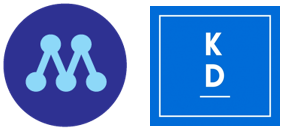 SVAR PÅ MOTIONSVAR PÅ MOTIONSida1(3)Datum2023-05-22InstansKommunstyrelsenDnr KS 2022-00208 1.1.1.1InstansKommunstyrelsenDnr KS 2022-00208 1.1.1.1KommunfullmäktigeKommunfullmäktigeKommunfullmäktige